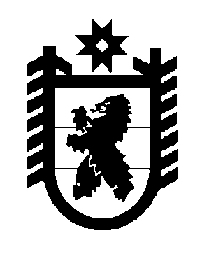 Российская Федерация Республика Карелия    ПРАВИТЕЛЬСТВО РЕСПУБЛИКИ КАРЕЛИЯРАСПОРЯЖЕНИЕот  31 июля 2019 года № 547р-Пг. Петрозаводск Внести в структуру Министерства экономического развития и промышленности Республики Карелия, утвержденную распоряжением Правительства Республики Карелия от 17 декабря 2018 года № 801р-П, 
с изменениями, внесенными распоряжениями Правительства Республики Карелия от 18 января 2019 года № 17р-П, от 25 февраля 2019 года 
№ 152р-П, изменение, изложив ее в следующей редакции:«Утверждена распоряжением                                                                 Правительства Республики Карелия                                                                                           от  17 декабря 2018 года № 801р-ПСтруктура Министерства экономического развития и промышленности                      Республики КарелияМинистрПервый заместитель МинистраЗаместитель МинистраЗаместитель МинистраЗаместитель Министра – начальник управленияОтдел прогнозирования экономического развитияОтдел экономического анализаОтдел поддержки инфраструктурных проектовОтдел промышленности и торговлиУправление административной реформы, лицензирования и регулирования контрактной системы в сфере закупок:отдел административной реформы и лицензионной работыотдел методологии, мониторинга и анализа закупокОтдел инвестиционной политики и развития предпринимательстваОтдел международного сотрудничестваУправление делами: отдел организационной и правовой работыотдел финансового обеспеченияОтдел мобилизационной подготовки экономики Всего численность – 65 единиц.».
           Глава Республики Карелия                                                              А.О. Парфенчиков